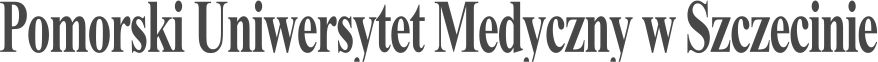 SYLABUS ZAJĘĆInformacje ogólneInformacje szczegółowe*Przykładowe sposoby weryfikacji efektów kształcenia:EP – egzamin pisemnyEU - egzamin ustnyET – egzamin testowyEPR – egzamin praktycznyK – kolokwiumR – referatS – sprawdzenie umiejętności praktycznychRZĆ – raport z ćwiczeń z dyskusją wynikówO - ocena aktywności i postawy studenta SL - sprawozdanie laboratoryjneSP – studium przypadkuPS - ocena umiejętności pracy samodzielnejW – kartkówka przed rozpoczęciem zajęćPM – prezentacja multimedialnaZT- zaliczenie testowei inneNazwa ZAJĘĆ: Choroby cywilizacyjneNazwa ZAJĘĆ: Choroby cywilizacyjneRodzaj ZAJĘĆPDWWydział PUMNauk o ZdrowiuKierunek studiówPsychologia Zdrowia Specjalność-Poziom studiówjednolite magisterskie XI stopnia □II stopnia  □Forma studiówstacjonarneRok studiów/semestr studiówRok II/semestr IVLiczba przypisanych punktów ECTS3Formy prowadzenia zajęć (liczba godzin)Seminaria - 20Sposoby weryfikacji i oceny efektów uczenia się - zaliczenie na ocenę:□	opisoweX	testowe□	praktyczneX	ustnezaliczenie bez oceny - egzamin końcowy:opisowytestowypraktycznyustnyKierownik jednostkiDr n.med. Dariusz JeżewskiSamodzielna Pracownia Neurokognitywistyki Stosowanej i Logopedii KlinicznejOsoby prowadzące zajęciaz zaznaczeniem adiunkta dydaktycznego lub osoby odpowiedzialnej za przedmiotDr n. med. Dariusz Jeżewski E-mail: dariusz.jezewski@pum.edu.pl Tel.: 91 441 47 58Nazwa i dane kontaktowe jednostkiSamodzielna Pracownia Neurokognitywistyki Stosowanej i Logopedii Klinicznejul. Gen. D. Chłapowskiego 11, 70-103 SzczecinSekretariat: 91 441 47 36Strona internetowa jednostkihttps://www.pum.edu.pl/uniwersytet/dydaktyka_i_leczenie/kliniki_katedry_zaklady_i_pracownie/wnoz/zakad_neurokognitywistyki_stosowanej/Język prowadzenia zajęćpolskiCele zajęćCele zajęćZapoznanie studentów z podstawowymi rodzajami, epidemiologią chorób cywilizacyjnych, a także czynnikami ryzyka i działaniami prewencyjnymi chorób cywilizacyjnych.Wymagania wstępne w zakresie WiedzyZnajomość czynników ryzyka najczęściej występujących chorób cywilizacyjnych i możliwości działań Wymagania wstępne w zakresie UmiejętnościUmiejętność wykrywania chorób cywilizacyjnych w oparciu o zdobytą wiedzę.Wymagania wstępne w zakresie Kompetencji społecznychNawyk samokształcenia, praca w grupie, świadomość szerzenia się chorób cywilizacyjnych.EFEKTY UCZENIA SIĘEFEKTY UCZENIA SIĘEFEKTY UCZENIA SIĘEFEKTY UCZENIA SIĘEFEKTY UCZENIA SIĘEFEKTY UCZENIA SIĘEFEKTY UCZENIA SIĘEFEKTY UCZENIA SIĘEFEKTY UCZENIA SIĘEFEKTY UCZENIA SIĘEFEKTY UCZENIA SIĘEFEKTY UCZENIA SIĘEFEKTY UCZENIA SIĘEFEKTY UCZENIA SIĘEFEKTY UCZENIA SIĘEFEKTY UCZENIA SIĘlp. efektu uczenia sięStudent, który zaliczył ZAJĘCIAwie/umie/potrafi:Student, który zaliczył ZAJĘCIAwie/umie/potrafi:SYMBOL (odniesienie do) efektów uczenia się dla kierunkuSYMBOL (odniesienie do) efektów uczenia się dla kierunkuSYMBOL (odniesienie do) efektów uczenia się dla kierunkuSYMBOL (odniesienie do) efektów uczenia się dla kierunkuSYMBOL (odniesienie do) efektów uczenia się dla kierunkuSYMBOL (odniesienie do) efektów uczenia się dla kierunkuSYMBOL (odniesienie do) efektów uczenia się dla kierunkuSYMBOL (odniesienie do) efektów uczenia się dla kierunkuSposób weryfikacji efektów UCZENIA SIĘ*Sposób weryfikacji efektów UCZENIA SIĘ*Sposób weryfikacji efektów UCZENIA SIĘ*Sposób weryfikacji efektów UCZENIA SIĘ*Sposób weryfikacji efektów UCZENIA SIĘ*W01Posiada wiedzę w zakresie umożliwiającym diagnozowanie psychologicznych aspektów wybranych chorób cywilizacyjnychPosiada wiedzę w zakresie umożliwiającym diagnozowanie psychologicznych aspektów wybranych chorób cywilizacyjnychW29W29W29W29W29W29W29W29ZTZTZTZTZTW02Opisuje zasady postępowania terapeutycznego w przypadku najczęstszych problemów zdrowotnych; Opisuje zasady postępowania terapeutycznego w przypadku najczęstszych problemów zdrowotnych; W42W42W42W42W42W42W42W42ZTZTZTZTZTU01Promuje postawę zdrowotną i aktywność fizyczną celem prewencji rozwojowi chorób cywilizacyjnychPromuje postawę zdrowotną i aktywność fizyczną celem prewencji rozwojowi chorób cywilizacyjnychU19U19U19U19U19U19U19U19RZĆRZĆRZĆRZĆRZĆU02Prowadzi działania psychoedukacyjne z zakresu ochrony i promocji zdrowiaProwadzi działania psychoedukacyjne z zakresu ochrony i promocji zdrowiaU38U38U38U38U38U38U38U38RZĆRZĆRZĆRZĆRZĆK01Rozpoznaje własne ograniczenia i potrzeby edukacyjne oraz planuje własną aktywność edukacyjną.Rozpoznaje własne ograniczenia i potrzeby edukacyjne oraz planuje własną aktywność edukacyjną.K05K05K05K05K05K05K05K05OOOOOK02Formułuje opinie dotyczące różnych aspektów działalności zawodowej i zasięgać porad ekspertów w przypadku trudności z samodzielnym rozwiązaniem problemuFormułuje opinie dotyczące różnych aspektów działalności zawodowej i zasięgać porad ekspertów w przypadku trudności z samodzielnym rozwiązaniem problemuK08K08K08K08K08K08K08K08OOOOOTabela efektów UCZENIA SIĘ w odniesieniu do formy zajęćTabela efektów UCZENIA SIĘ w odniesieniu do formy zajęćTabela efektów UCZENIA SIĘ w odniesieniu do formy zajęćTabela efektów UCZENIA SIĘ w odniesieniu do formy zajęćTabela efektów UCZENIA SIĘ w odniesieniu do formy zajęćTabela efektów UCZENIA SIĘ w odniesieniu do formy zajęćTabela efektów UCZENIA SIĘ w odniesieniu do formy zajęćTabela efektów UCZENIA SIĘ w odniesieniu do formy zajęćTabela efektów UCZENIA SIĘ w odniesieniu do formy zajęćTabela efektów UCZENIA SIĘ w odniesieniu do formy zajęćTabela efektów UCZENIA SIĘ w odniesieniu do formy zajęćTabela efektów UCZENIA SIĘ w odniesieniu do formy zajęćTabela efektów UCZENIA SIĘ w odniesieniu do formy zajęćTabela efektów UCZENIA SIĘ w odniesieniu do formy zajęćTabela efektów UCZENIA SIĘ w odniesieniu do formy zajęćTabela efektów UCZENIA SIĘ w odniesieniu do formy zajęćlp. efektu uczenia sięEfekty uczenia sięEfekty uczenia sięForma zajęćForma zajęćForma zajęćForma zajęćForma zajęćForma zajęćForma zajęćForma zajęćForma zajęćForma zajęćForma zajęćForma zajęćForma zajęćForma zajęćlp. efektu uczenia sięEfekty uczenia sięEfekty uczenia sięWykładWykładSeminariumĆwiczenia warsztatowe Ćwiczenia warsztatowe Ćwiczenia warsztatowe Ćwiczenia kliniczneSymulacjeSymulacjeE-learning Inne formyW01W29W29XW02W42W42XU01U19U19XU02U38U38XK01K05K05XK02K08K08XTABELA TREŚCI PROGRAMOWYCHTABELA TREŚCI PROGRAMOWYCHTABELA TREŚCI PROGRAMOWYCHTABELA TREŚCI PROGRAMOWYCHTABELA TREŚCI PROGRAMOWYCHTABELA TREŚCI PROGRAMOWYCHTABELA TREŚCI PROGRAMOWYCHTABELA TREŚCI PROGRAMOWYCHTABELA TREŚCI PROGRAMOWYCHTABELA TREŚCI PROGRAMOWYCHTABELA TREŚCI PROGRAMOWYCHTABELA TREŚCI PROGRAMOWYCHTABELA TREŚCI PROGRAMOWYCHTABELA TREŚCI PROGRAMOWYCHTABELA TREŚCI PROGRAMOWYCHTABELA TREŚCI PROGRAMOWYCHLp. treści programowejTreści programoweTreści programoweTreści programoweIlość godzinIlość godzinIlość godzinOdniesienie do efektów uczenia się dla ZAJĘĆOdniesienie do efektów uczenia się dla ZAJĘĆOdniesienie do efektów uczenia się dla ZAJĘĆOdniesienie do efektów uczenia się dla ZAJĘĆOdniesienie do efektów uczenia się dla ZAJĘĆOdniesienie do efektów uczenia się dla ZAJĘĆOdniesienie do efektów uczenia się dla ZAJĘĆOdniesienie do efektów uczenia się dla ZAJĘĆOdniesienie do efektów uczenia się dla ZAJĘĆSeminaria: 20Seminaria: 20Seminaria: 20Seminaria: 20Seminaria: 20Seminaria: 20Seminaria: 20Seminaria: 20Seminaria: 20Seminaria: 20Seminaria: 20Seminaria: 20Seminaria: 20Seminaria: 20Seminaria: 20Seminaria: 20TK.01Wstęp do przedmiotu  - podstawowe definicje,Wstęp do przedmiotu  - podstawowe definicje,Wstęp do przedmiotu  - podstawowe definicje,2222W29, W42W29, W42W29, W42W29, W42W29, W42W29, W42W29, W42W29, W42TK.02Programy zapobiegania rozwojowi chorób cywilizacyjnychProgramy zapobiegania rozwojowi chorób cywilizacyjnychProgramy zapobiegania rozwojowi chorób cywilizacyjnych2222U19, U38, K05U19, U38, K05U19, U38, K05U19, U38, K05U19, U38, K05U19, U38, K05U19, U38, K05U19, U38, K05TK.03Otyłość i nadwaga – praktyczne parametry ocenyOtyłość i nadwaga – praktyczne parametry ocenyOtyłość i nadwaga – praktyczne parametry oceny2222W42, K08W42, K08W42, K08W42, K08W42, K08W42, K08W42, K08W42, K08TK.04CukrzycaCukrzycaCukrzyca2222W42W42W42W42W42W42W42W42TK.05Zespół metabolicznyZespół metabolicznyZespół metaboliczny2222W42W42W42W42W42W42W42W42TK.06Choroby kręgosłupa jako problem cywilizacyjnyPrzewlekła obturacyjna choroba płucChoroby kręgosłupa jako problem cywilizacyjnyPrzewlekła obturacyjna choroba płucChoroby kręgosłupa jako problem cywilizacyjnyPrzewlekła obturacyjna choroba płuc2222W42W42W42W42W42W42W42W42TK.07Choroby nowotworoweChoroby nowotworoweChoroby nowotworowe2222W42W42W42W42W42W42W42W42TK.08Stres i zaburzenia somatyzacyjneZaburzenia obsesyjno-kompulsyjne (OCD)Stres i zaburzenia somatyzacyjneZaburzenia obsesyjno-kompulsyjne (OCD)Stres i zaburzenia somatyzacyjneZaburzenia obsesyjno-kompulsyjne (OCD)2222W29W29W29W29W29W29W29W29TK.09Zaburzenia lękowe i ich terapiaDepresja jako poważny problem społecznyZaburzenia lękowe i ich terapiaDepresja jako poważny problem społecznyZaburzenia lękowe i ich terapiaDepresja jako poważny problem społeczny2222W29W29W29W29W29W29W29W29TK.10Zespoły niedoboru odporności. Alergie.Zaliczenie.Zespoły niedoboru odporności. Alergie.Zaliczenie.Zespoły niedoboru odporności. Alergie.Zaliczenie.2222W42W42W42W42W42W42W42W42Zalecana literatura:Zalecana literatura:Zalecana literatura:Zalecana literatura:Zalecana literatura:Zalecana literatura:Zalecana literatura:Zalecana literatura:Zalecana literatura:Zalecana literatura:Zalecana literatura:Zalecana literatura:Zalecana literatura:Zalecana literatura:Zalecana literatura:Zalecana literatura:Literatura podstawowaLiteratura podstawowaLiteratura podstawowaLiteratura podstawowaLiteratura podstawowaLiteratura podstawowaLiteratura podstawowaLiteratura podstawowaLiteratura podstawowaLiteratura podstawowaLiteratura podstawowaLiteratura podstawowaLiteratura podstawowaLiteratura podstawowaLiteratura podstawowaLiteratura podstawowa1.Bąk-Romaniszyn L., (red.), 2013, Choroby społeczne i cywilizacyjne – wybrane zagadnienia. Uniwersytet Medyczny w Łodzi, Łódź1.Bąk-Romaniszyn L., (red.), 2013, Choroby społeczne i cywilizacyjne – wybrane zagadnienia. Uniwersytet Medyczny w Łodzi, Łódź1.Bąk-Romaniszyn L., (red.), 2013, Choroby społeczne i cywilizacyjne – wybrane zagadnienia. Uniwersytet Medyczny w Łodzi, Łódź1.Bąk-Romaniszyn L., (red.), 2013, Choroby społeczne i cywilizacyjne – wybrane zagadnienia. Uniwersytet Medyczny w Łodzi, Łódź1.Bąk-Romaniszyn L., (red.), 2013, Choroby społeczne i cywilizacyjne – wybrane zagadnienia. Uniwersytet Medyczny w Łodzi, Łódź1.Bąk-Romaniszyn L., (red.), 2013, Choroby społeczne i cywilizacyjne – wybrane zagadnienia. Uniwersytet Medyczny w Łodzi, Łódź1.Bąk-Romaniszyn L., (red.), 2013, Choroby społeczne i cywilizacyjne – wybrane zagadnienia. Uniwersytet Medyczny w Łodzi, Łódź1.Bąk-Romaniszyn L., (red.), 2013, Choroby społeczne i cywilizacyjne – wybrane zagadnienia. Uniwersytet Medyczny w Łodzi, Łódź1.Bąk-Romaniszyn L., (red.), 2013, Choroby społeczne i cywilizacyjne – wybrane zagadnienia. Uniwersytet Medyczny w Łodzi, Łódź1.Bąk-Romaniszyn L., (red.), 2013, Choroby społeczne i cywilizacyjne – wybrane zagadnienia. Uniwersytet Medyczny w Łodzi, Łódź1.Bąk-Romaniszyn L., (red.), 2013, Choroby społeczne i cywilizacyjne – wybrane zagadnienia. Uniwersytet Medyczny w Łodzi, Łódź1.Bąk-Romaniszyn L., (red.), 2013, Choroby społeczne i cywilizacyjne – wybrane zagadnienia. Uniwersytet Medyczny w Łodzi, Łódź1.Bąk-Romaniszyn L., (red.), 2013, Choroby społeczne i cywilizacyjne – wybrane zagadnienia. Uniwersytet Medyczny w Łodzi, Łódź1.Bąk-Romaniszyn L., (red.), 2013, Choroby społeczne i cywilizacyjne – wybrane zagadnienia. Uniwersytet Medyczny w Łodzi, Łódź1.Bąk-Romaniszyn L., (red.), 2013, Choroby społeczne i cywilizacyjne – wybrane zagadnienia. Uniwersytet Medyczny w Łodzi, Łódź1.Bąk-Romaniszyn L., (red.), 2013, Choroby społeczne i cywilizacyjne – wybrane zagadnienia. Uniwersytet Medyczny w Łodzi, Łódź2. Wojnarowska B., 2007, Edukacja zdrowotna. Podręcznik akademicki. PWN, Warszawa.2. Wojnarowska B., 2007, Edukacja zdrowotna. Podręcznik akademicki. PWN, Warszawa.2. Wojnarowska B., 2007, Edukacja zdrowotna. Podręcznik akademicki. PWN, Warszawa.2. Wojnarowska B., 2007, Edukacja zdrowotna. Podręcznik akademicki. PWN, Warszawa.2. Wojnarowska B., 2007, Edukacja zdrowotna. Podręcznik akademicki. PWN, Warszawa.2. Wojnarowska B., 2007, Edukacja zdrowotna. Podręcznik akademicki. PWN, Warszawa.2. Wojnarowska B., 2007, Edukacja zdrowotna. Podręcznik akademicki. PWN, Warszawa.2. Wojnarowska B., 2007, Edukacja zdrowotna. Podręcznik akademicki. PWN, Warszawa.2. Wojnarowska B., 2007, Edukacja zdrowotna. Podręcznik akademicki. PWN, Warszawa.2. Wojnarowska B., 2007, Edukacja zdrowotna. Podręcznik akademicki. PWN, Warszawa.2. Wojnarowska B., 2007, Edukacja zdrowotna. Podręcznik akademicki. PWN, Warszawa.2. Wojnarowska B., 2007, Edukacja zdrowotna. Podręcznik akademicki. PWN, Warszawa.2. Wojnarowska B., 2007, Edukacja zdrowotna. Podręcznik akademicki. PWN, Warszawa.2. Wojnarowska B., 2007, Edukacja zdrowotna. Podręcznik akademicki. PWN, Warszawa.2. Wojnarowska B., 2007, Edukacja zdrowotna. Podręcznik akademicki. PWN, Warszawa.2. Wojnarowska B., 2007, Edukacja zdrowotna. Podręcznik akademicki. PWN, Warszawa.Literatura uzupełniającaLiteratura uzupełniającaLiteratura uzupełniającaLiteratura uzupełniającaLiteratura uzupełniającaLiteratura uzupełniającaLiteratura uzupełniającaLiteratura uzupełniającaLiteratura uzupełniającaLiteratura uzupełniającaLiteratura uzupełniającaLiteratura uzupełniającaLiteratura uzupełniającaLiteratura uzupełniającaLiteratura uzupełniającaLiteratura uzupełniająca1.Béliveau R., Gingras D., 2011, Dieta w walce z chorobami. Delta, Warszawa1.Béliveau R., Gingras D., 2011, Dieta w walce z chorobami. Delta, Warszawa1.Béliveau R., Gingras D., 2011, Dieta w walce z chorobami. Delta, Warszawa1.Béliveau R., Gingras D., 2011, Dieta w walce z chorobami. Delta, Warszawa1.Béliveau R., Gingras D., 2011, Dieta w walce z chorobami. Delta, Warszawa1.Béliveau R., Gingras D., 2011, Dieta w walce z chorobami. Delta, Warszawa1.Béliveau R., Gingras D., 2011, Dieta w walce z chorobami. Delta, Warszawa1.Béliveau R., Gingras D., 2011, Dieta w walce z chorobami. Delta, Warszawa1.Béliveau R., Gingras D., 2011, Dieta w walce z chorobami. Delta, Warszawa1.Béliveau R., Gingras D., 2011, Dieta w walce z chorobami. Delta, Warszawa1.Béliveau R., Gingras D., 2011, Dieta w walce z chorobami. Delta, Warszawa1.Béliveau R., Gingras D., 2011, Dieta w walce z chorobami. Delta, Warszawa1.Béliveau R., Gingras D., 2011, Dieta w walce z chorobami. Delta, Warszawa1.Béliveau R., Gingras D., 2011, Dieta w walce z chorobami. Delta, Warszawa1.Béliveau R., Gingras D., 2011, Dieta w walce z chorobami. Delta, Warszawa1.Béliveau R., Gingras D., 2011, Dieta w walce z chorobami. Delta, Warszawa2.Tatoń J., Czech A., Bernas M. 2007, Otyłość: zespół metaboliczny. WL PZWL, Warszawa.2.Tatoń J., Czech A., Bernas M. 2007, Otyłość: zespół metaboliczny. WL PZWL, Warszawa.2.Tatoń J., Czech A., Bernas M. 2007, Otyłość: zespół metaboliczny. WL PZWL, Warszawa.2.Tatoń J., Czech A., Bernas M. 2007, Otyłość: zespół metaboliczny. WL PZWL, Warszawa.2.Tatoń J., Czech A., Bernas M. 2007, Otyłość: zespół metaboliczny. WL PZWL, Warszawa.2.Tatoń J., Czech A., Bernas M. 2007, Otyłość: zespół metaboliczny. WL PZWL, Warszawa.2.Tatoń J., Czech A., Bernas M. 2007, Otyłość: zespół metaboliczny. WL PZWL, Warszawa.2.Tatoń J., Czech A., Bernas M. 2007, Otyłość: zespół metaboliczny. WL PZWL, Warszawa.2.Tatoń J., Czech A., Bernas M. 2007, Otyłość: zespół metaboliczny. WL PZWL, Warszawa.2.Tatoń J., Czech A., Bernas M. 2007, Otyłość: zespół metaboliczny. WL PZWL, Warszawa.2.Tatoń J., Czech A., Bernas M. 2007, Otyłość: zespół metaboliczny. WL PZWL, Warszawa.2.Tatoń J., Czech A., Bernas M. 2007, Otyłość: zespół metaboliczny. WL PZWL, Warszawa.2.Tatoń J., Czech A., Bernas M. 2007, Otyłość: zespół metaboliczny. WL PZWL, Warszawa.2.Tatoń J., Czech A., Bernas M. 2007, Otyłość: zespół metaboliczny. WL PZWL, Warszawa.2.Tatoń J., Czech A., Bernas M. 2007, Otyłość: zespół metaboliczny. WL PZWL, Warszawa.2.Tatoń J., Czech A., Bernas M. 2007, Otyłość: zespół metaboliczny. WL PZWL, Warszawa.Nakład pracy studenta Nakład pracy studenta Nakład pracy studenta Nakład pracy studenta Nakład pracy studenta Nakład pracy studenta Nakład pracy studenta Nakład pracy studenta Nakład pracy studenta Nakład pracy studenta Nakład pracy studenta Nakład pracy studenta Nakład pracy studenta Nakład pracy studenta Nakład pracy studenta Nakład pracy studenta Forma nakładu pracy studenta (udział w zajęciach, aktywność, przygotowanie sprawozdania, itp.)Forma nakładu pracy studenta (udział w zajęciach, aktywność, przygotowanie sprawozdania, itp.)Obciążenie studenta [h]Obciążenie studenta [h]Obciążenie studenta [h]Obciążenie studenta [h]Obciążenie studenta [h]Obciążenie studenta [h]Obciążenie studenta [h]Obciążenie studenta [h]Obciążenie studenta [h]Obciążenie studenta [h]Obciążenie studenta [h]Obciążenie studenta [h]Obciążenie studenta [h]Obciążenie studenta [h]Obciążenie studenta [h]Forma nakładu pracy studenta (udział w zajęciach, aktywność, przygotowanie sprawozdania, itp.)Forma nakładu pracy studenta (udział w zajęciach, aktywność, przygotowanie sprawozdania, itp.)W ocenie (opinii) nauczycielaW ocenie (opinii) nauczycielaW ocenie (opinii) nauczycielaW ocenie (opinii) nauczycielaW ocenie (opinii) nauczycielaW ocenie (opinii) nauczycielaW ocenie (opinii) nauczycielaW ocenie (opinii) nauczycielaW ocenie (opinii) nauczycielaW ocenie (opinii) nauczycielaW ocenie (opinii) nauczycielaW ocenie (opinii) nauczycielaW ocenie (opinii) nauczycielaW ocenie (opinii) nauczycielaW ocenie (opinii) nauczycielaGodziny kontaktowe z nauczycielemGodziny kontaktowe z nauczycielem202020202020202020202020202020Przygotowanie do ćwiczeń/seminariumPrzygotowanie do ćwiczeń/seminarium202020202020202020202020202020Czytanie wskazanej literaturyCzytanie wskazanej literatury151515151515151515151515151515Przygotowanie do zaliczeniaPrzygotowanie do zaliczenia202020202020202020202020202020Sumaryczne obciążenie pracy studentaSumaryczne obciążenie pracy studenta757575757575757575757575757575Punkty ECTS za moduł/przedmiotPunkty ECTS za moduł/przedmiot33333333333333UwagiUwagiUwagiUwagiUwagiUwagiUwagiUwagiUwagiUwagiUwagiUwagiUwagiUwagiUwagiUwagi